附件3-1佛山市三水区工业中等专业学校考点交通图考点名称：佛山市三水区工业中等专业学校考点地址：佛山市三水区云东海街道云东海大道16号参考公交线路：602路、612路、614路、615路、630路、635路、638路、641路、653路、K626路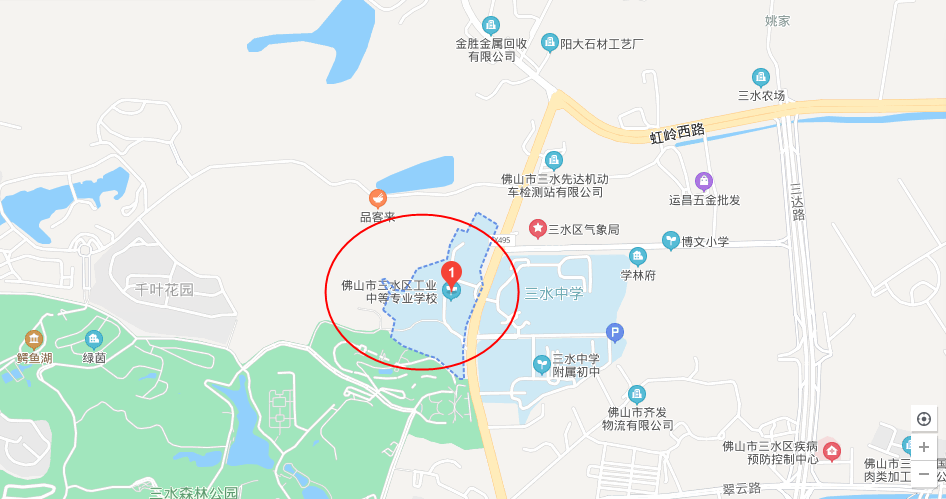 